Frühstücksei #19: Europatag Frühstücksei – 10. Mai 2022 - Auteur: Rowena KatDer 9. Mai ist der jährliche Europatag. Gefeiert wird die Europäische Union (EU), ein Zusammenschluss von momentan 27 europäischen Staaten. Laut vielen Politiker*innen ist die Europäische Union heutzutage wichtiger denn je (= dan ooit) wegen des Krieges in der Ukraine.  In den Medien wird deswegen oft über Europa und die EU zusammen berichtet. Aufgabe 1: MindmapWas wisst ihr schon über Europa und die Europäische Union? Besprecht eure Ergebnisse in der Klasse. Die Lehrerin/der Lehrer zeichnet eine Mindmap an die Tafel. Tipp! Die Europäische Union (EU) ist nicht dasselbe wie Europa. Europa ist der Kontinent, die EU ein Zusammenschluss von mehreren europäischen Staaten. Nicht alle Staaten in Europa sind also Mitglied der EU!Dabei helfen euch folgende Redemittel:Ich weiß, dass die Niederlande ein Mitglied der EU sind. – Ik weet dat Nederland lid is van de EU.Ich weiß, dass viele EU-Staaten den Euro zum Bezahlen benutzen. – Ik weet dat veel EU-staten de euro gebruiken om te betalen.Ich weiß, dass das Vereinigte Königreich aus der EU ausgetreten ist. – Ik weet dat het Verenigd Koninkrijk uit de EU getreden is.Nicht alle Länder auf dem europäischen Kontinent sind Mitglieder der EU. – Niet alle landen op het Europese continent zijn lid van de EU.Aufgabe 2: IdentitätUnten liest du ein bekanntes Zitat vom Wiener Schriftsteller Friedrich Torberg (1908 - 1979). Er erzählt, mit welchen Zuschreibungen er sich identifiziert. So beschreibt er seine Identität. 
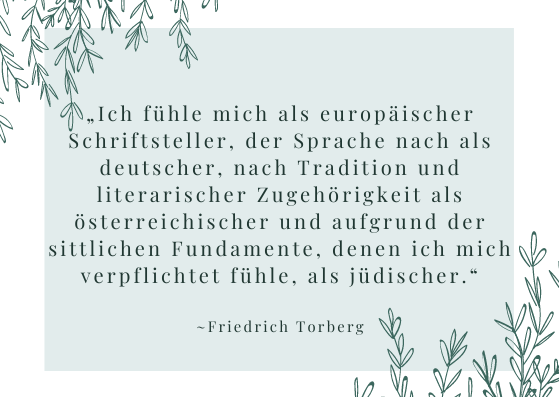 Mit welchen vier Wörtern beschreibt Torberg seine Identität?……………………………………………………………………………………………………………Wie beschreibst du deine Identität? Fühlst du dich europäisch? Erkläre deine Antwort. ……………………………………………………………………………………………………………………………………………………………………………………………………………………………………………………………………………………………………………………………………………………………………………………………………………………………………………………Dabei helfen euch folgende Redemittel:Ich identifiziere mich als jüdisch, weil ich mit jüdischen Traditionen aufgewachsen bin. – Ik zie mezelf als Joods omdat ik met Joodse tradities ben opgegroeid.Ich fühle mich niederländisch und türkisch. – Ik voel me Nederlands en Turks.Ich bin in den Niederlanden geboren, meine Großeltern kommen aber aus China. – Ik ben in Nederland geboren, mijn grootouders komen echter uit China.Ich fühle mich europäisch, weil wir alle dieselben Werte teilen. – Ik voel me Europees omdat we allemaal dezelfde waarden delen. Ich fühle mich nicht europäisch, weil ich die meisten anderen europäische Länder nicht besucht habe. – Ik voel me niet Europees omdat ik de meeste andere Europese landen niet heb bezocht.Aufgabe 3: Der EuroViele Mitglieder der EU verwenden den Euro zum Bezahlen. Diese EU-Mitglieder werden Euro-Länder genannt. Die Vorderseiten der Euro-Münzen sehen alle gleich aus. Für die Rückseite hat jedes Mitglied eigene Designs.Bei dieser Aufgabe wirst du eine neue Rückseite für eine Euro-Münze entwerfen. Wähle zuerst ein Euro-Land aus der Liste und entwirf danach dein Design  hierfür. Erkläre zuletzt in zwei Sätzen, wieso dein Design zum von dir gewählten Euro-Land passt.Benutze wenn nötig das Internet.Wähle aus: Zypern, Estland, Lettland, Litauen, Luxemburg, Malta, Slowakei, Slowenien. ……………………………………………………………………………………………………………………………………………………………………………………………………………………………………………………………………………………………………………………………………………………………………………………………………………………………………………………Dabei helfen dir folgende Redemittel:Ich habe den ,Pretorska palača’ gezeichnet, weil dies eine bekannte Sehenswürdigkeit in Slowenien ist. – Ik heb de ,Pretorska palača’  getekend omdat dit een bekende bezienswaardigheid in Slowenien ist.Ich habe den Namen des Euro-Landes auf Maltesisch geschrieben, weil auf Malta Maltesisch gesprochen wird. – Ik heb de naam van het euro-land in het Maltees geschreven, omdat op Malta Maltees gesproken wordt.Kazys Viktoras Banaitis war ein bekannter Komponist aus Lettland. – Kazys Viktoras Banaitis was een bekende componist uit Letland.Extra: Leseaufgabe Lest gemeinsam diese Erklärung der Präsidentin der Europäischen Kommission, Ursula von der Leyen, und beantwortet dann die Fragen.  Liebe Europäerinnen und Europäer, heute begegnen uns auf unserem Kontinent die Schatten einer Vergangenheit, die wir weit hinter uns glaubten. Ein grausamer Krieg, sinnlose Aggression und zerstörte Städte. Millionen Unschuldige, die aus ihrer Heimat fliehen müssen. […]Europa steht fest an der Seite der Ukraine. Gleichzeitig erinnert uns der Überfall des Kreml ( = het Kremlin, de Russische regering) auf ein Nachbarland daran, warum wir den Europatag feiern. Es ist der Tag, an dem das heutige friedliche, wohlhabende und geeinte Europa aus der Taufe gehoben wurde. Zweiundsiebzig Jahre später ist Europa stärker und geeinter denn je. […] Wir stehen geschlossen an der Seite unserer ukrainischen Freunde. Mehr denn je fühlen die Europäerinnen und Europäer, dass wir eine große europäische Familie sind. Das erfüllt mein Herz mit Stolz. Herzlichen Glückwunsch zum Geburtstag, Europa! Und Ihnen allen einen wunderschönen Europatag!Wieso sollten wir, laut Ursula von der Leyen, den Europatag feiern? …………………………………………………………………………………………………………………………………………………………………………………………………………………………Ursula von der Leyen sagt sie sei stolz (= trots). Worauf ist sie genau stolz? …………………………………………………………………………………………………………………………………………………………………………………………………………………………Auf der Website der EU findest du die ganze Erklärung von Präsidentin van der Leyen im Vorfeld des Europatages. Den Text gibt es in vielen Sprachen! Eine gekürzte Erklärung gibt es (auf English) auf Instagram.[Zijbalk]Mehr wissen? 2019 hat die Bildungsabteilung des DIA Unterrichtsmaterial zur Europawahl veröffentlicht. Hier werden u.a. die Institutionen der EU vorgestellt. Achten Sie bitte darauf, dass einige Aufgaben wegen des Brexit nicht mehr aktuell sind. Das Kahootquiz wurde im Mai 2022 aktualisiert! Auf der Website der EU finden Sie u.a. Informationen zum Europatag.Hanisauland.de erklärt den Schüler*innen in einfacher Sprache die EU. Hier finden Sie mehr Informationen zum Schriftsteller Friedrich Torberg. Dit Frühstücksei is ontstaan in samenwerking met Suzanna Klous. Herzlichen Dank!